08.05.2020 logopedia Dzisiaj proponuję tekst o naszych świętach narodowych. Tekst do wspólnego czytania i rozmowy o naszej ojczyźnie.                                                                             Miłej zabawy.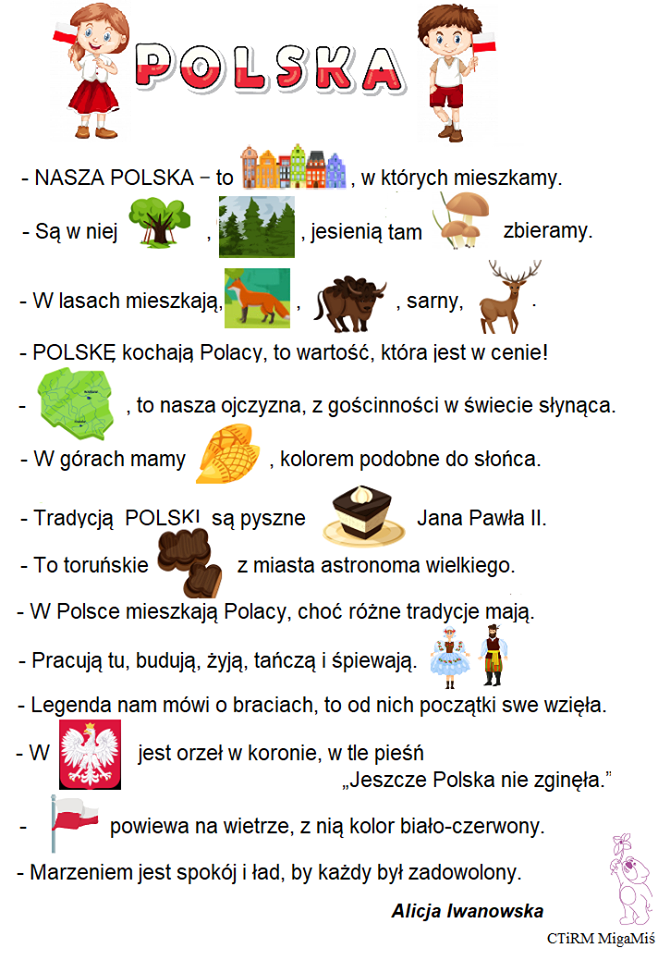 